Schenectady Police Department 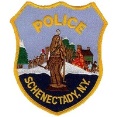 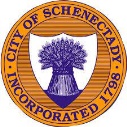 Animal Control531 Liberty StSchenectady NY, 12305(518) 382-5200 ext. 5655Medical Treatment Report - DogIncident #_____________      Date/Time of Incident: _________________    Date/Time of Treatment: _______________Owner InformationName: ___________________________________      Phone: ____________________________Address: ___________________________________________________________________________________________Dog InformationName: ___________________________     Breed: ______________    Color: __________________    Sex:   Male    FemaleSeen regularly by a veterinarian?   Yes    No    If yes, list name, address, and phone number________________________________________________________________________________________________________________________________________________________________________________________________________________________________Rabies Vaccination Status:    UTD      Expired 		Licensed:    Yes     NoMedical Treatment InformationVeterinarian: ______________________________________________________________________________________Address: _________________________________________________________   Phone: _________________________Physicians Name: _____________________________________    Injuries Sustained: _________________________________________________________________________________________________________________________________________________________________________________________________________________________________________________________________________________________________________________________________________________________________________________________Treatment Received: _______________________________________________________________________________________________________________________________________________________________________________________________________________________________________________________________________________________________________________________________________________________________________________________ Medications Prescribed: __________________________________________________________________________________________________________________________________________________________________________________________________________________________________________________________________________________Follow Up Required?   Yes      No    If yes, when/where: _______________________________________________________*Please attach copies of all medical paperwork, bills, and all medication prescribed